ПРОГРАММА ИНТЕРАКТИВ-ТУРА «ВЛЮБИТЬСЯ В НИЖНИЙ»(3 дня + 2 ночи)Хотите провести время в Нижегородской области с пользой и удовольствием, но боитесь скучных экскурсий? Предлагаем Вашему вниманию интерактив-тур. В него вошли - самые красивые видовые точки- самые увлекательные экскурсии, мастер-классы и театрализованные интерактивные программы- во время переездов между городами вместо классической путевой информации – аудио-спектаклиПриезжайте, скучно не будет! ДЕНЬ 1. НИЖНИЙ НОВГОРОД (6 часов)Встреча группы в Н.НовгородеЭкскурсионная программа (автобусно-пешеходная) •	Нижегородский кремль – могучая древняя крепость, сердце Нижнего Новгорода, место последнего упокоения Козьмы Минина. С высоты Кремлевского холма открываются прекраснейшие виды на слияние Волги и Оки и лесное Заволжье•	Экскурсия «Подземелья Кремля» - когда мы спустимся по узкой винтовой лестнице, свет наших фонариков рассеет тьму поземного каземата – и мы увидим древнюю кладку стен, скрытые от глаз оборонительные сооружения и каменные своды, в которых живет эхо. Обед•	Верхневолжская набережная – излюбленное место прогулок нижегородцев со времен Николая I. С одной стороны – речные дали и ландшафтный парк Волжский откос, с другой – великолепные особняки•	Экскурсия в музей-усадьбу Рукавишниковых - пышный, богато украшенный лепниной дворец, каприз купца-миллионщика Сергей Рукавишникова, одержимого страстью к помпезному строительству•	Прогулка по Нижегородской канатной дороге - самой длинной и высокой воздушной переправе Европы. Мы проплывем по воздуху над великой русской рекой Волгой в закрытом прозрачном вагончике•	Улица Рождественская – деловой центр города 19 столетия, облик которого практически без изменений сохранился до наших дней. Великолепные банки, церкви, доходные дома – воплощенный дух российского купечества. И в двух шагах от них – остатки «Миллиошки», кварталов бедноты, так живо описанных Максимом ГорькимТрансфер в отель  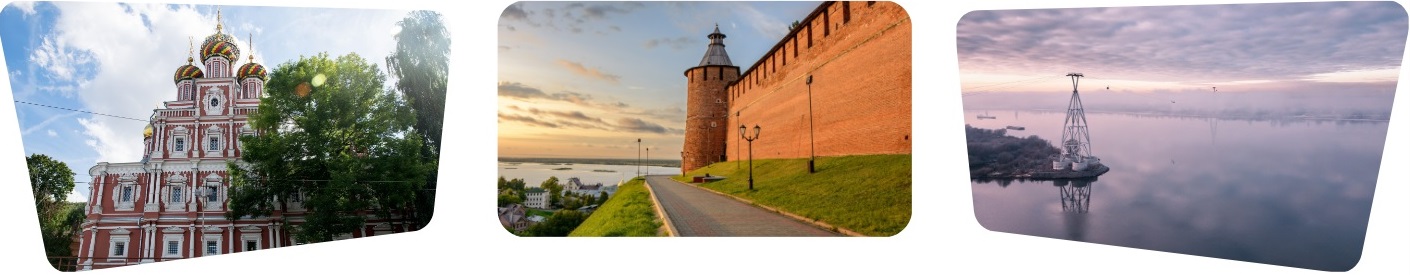 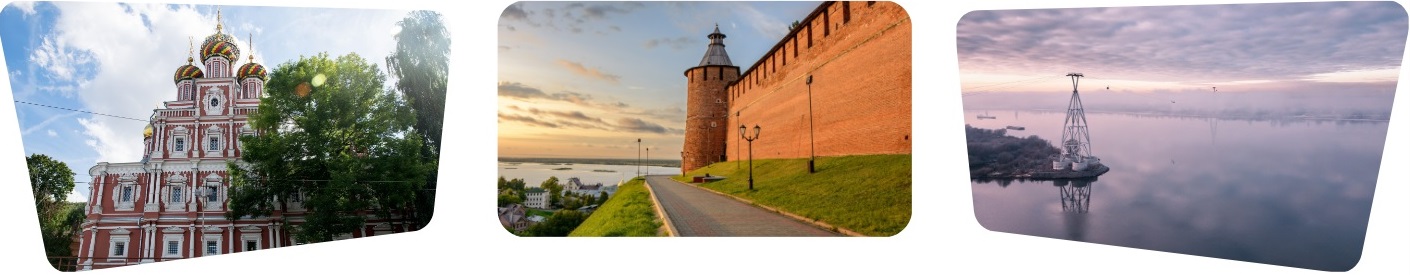 ДЕНЬ 2. Семенов – Городец (10 часов)Завтрак в отелеТрансфер Семенов в сопровождении путевого аудиоспектакля⭐ НОВИНКА – вместо традиционной путевой информации Вы можете заказать дорожный аудио-спектакль «Путешествие с тревел-блогером Настей Дорожкиной и писателем Аристархом Кержаковым»•	Город Семенов – столица золотой хохломы. Здесь искусные мастера производят самые известные в мире неофициальные символы России – веселых матрешек и хохломскую роспись•	Экскурсия по фабрике «Хохломская роспись» - мы увидим все этапы рождения хохломских шедевров, от деревянного чурбачка до готового изделия•	Интерактивная программа в музее «Дом Семёна-ложкаря» - мы побываем в гостях у зажиточного крестьянина-ремесленника Керженского края, познакомимся с традициями лесного Заволжья и попробуем на себе, каков он – крестьянский бытТрансфер в Городец в сопровождении путевого аудиоспектакляОбед•	Экскурсия по Городцу – самому древнему городу Нижегородской земли. Здесь сохранились остатки средневекового оборонительного вала, а в старом городе радуют глаз прелестные деревянные домики 19 столетия•	Театрализованная интерактивная программа «В гостях у купцов Облаевых» в краеведческом музее – хозяева уютной усадьбы расскажут нам о быте и нравах городецкого купечества•	Интерактивная программа Музей «Городец на Волге» - здесь мы познакомимся с речными промыслами, которыми жил древний Городец, и узнаем много удивительного о непростом бурлацком труде  Трансфер в Нижний Новгород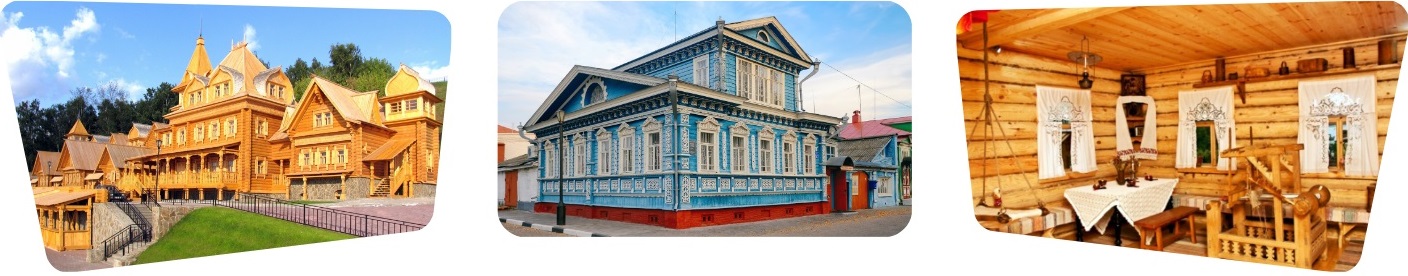 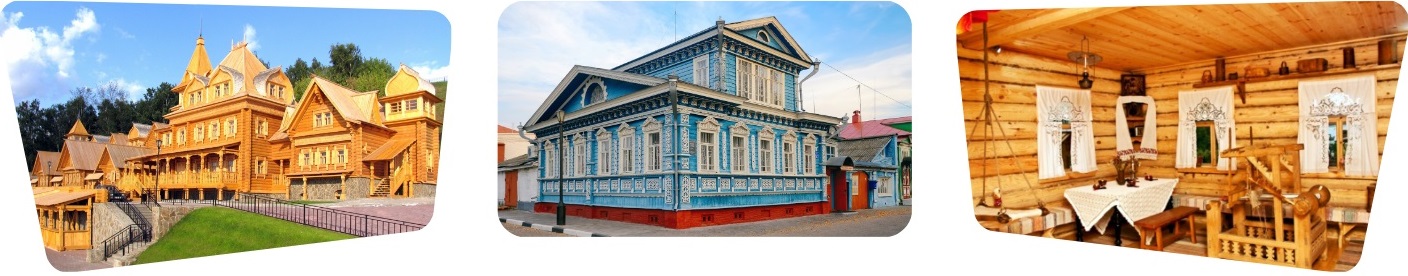 ДЕНЬ 3. НИЖНИЙ НОВГОРОД (7 часов) Завтрак в отелеОсвобождение номеров, выезд из отеляЭкскурсионная программа (автобусно-пешеходная) •	Интерактивная экскурсия в старом купеческом городе на Ильинской горе – мы будем любоваться панорамой прославленной Нижегородской Ярмарки с самой лучшей в городе смотровой площадки и познакомимся с купеческими хитростями и приемами для совершения удачного торгаМы увидим Парк-800, разбитый на крутом речном берегe, где замечательно сочетаются особенности природного ландшафта и современные световые инсталляция•	Экскурсия в музей «Домик Каширина» - здесь разворачивались события автобиографической повести   Максима Горького «Детство». Мы узнаем, как жилось мальчику в семье зажиточного нижегородского мещанина Василия Каширина, известного своим тяжелым характеромДалее на выбор:Вариант 1•	Экскурсия по галерее «Хрупкие мечты» - самой крупной в Европе коллекции шедевров всемирно известного дизайнера кукол Хильдегард Гюнцель. Ее работы настолько совершенны, что окажутся живыми. Они - воплощение детской мечты о сказочном мире добрых фей и прекрасных принцесс.Вариант 2•	Экскурсия в музей ГАЗ - уникальная коллекция автомобилей, выпущенных на Горьковском Автомобильном Заводе (ГАЗ), вся история отечественного автопрома с 1932 года и до наших дней, представленная в лучших его образцахВариант 3•	Экскурсия на стадион «Нижний Новгород» - современный стадион мирового уровня на 45 тыс.мест, построенный специально к Чемпионату Мира по футболу 2018. Мы погрузимся в мир профессионального спорта и увидим зоны, куда обычным зрителям ход закрыт – чашу стадиона, VIP трибуны, зону для СМИ, раздевалки и тренировочные комнаты.ОбедЭкскурсионная программа (автобусно-пешеходная) •	Стрелка - место слияния Оки и Волги, смотровая площадка, откуда открывается вид на речную гладь и высокое Правобережье, украшенное красным ожерельем стен Нижегородского Кремля•	Нижегородская ярмарка – некогда крупнейшая торговая точка Европы, которой Нижний Новгород был обязан славой «Кармана России». Здесь Европа встречалась с Азией, здесь наживали и тратили миллионы, сюда стекалось все самое лучшее и самое худшее, что было в Российской ИмперииТрансфер на ЖД вокзал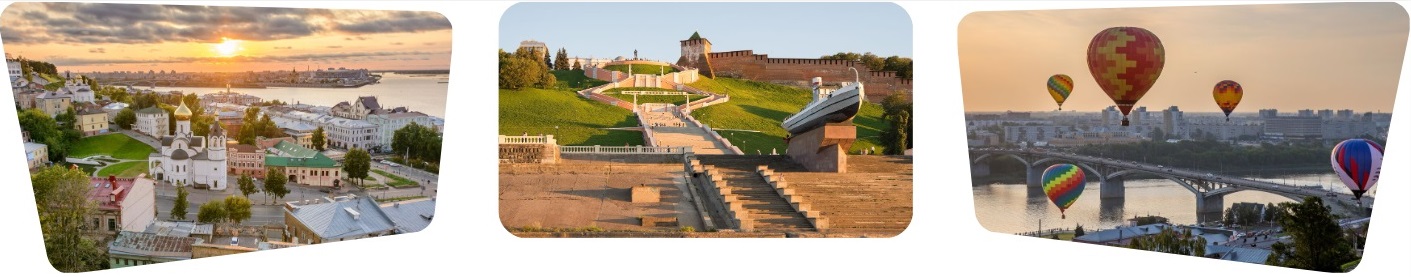 ЦЕНА, руб./чел.Прайс-лист от 14.02.2024ЧТО ВКЛЮЧЕНОЭкскурсионное обслуживание по программеАудио-спектакльБилеты в музеи по программеТранспортное обслуживание по программеПроживание в номерах категории 2-х местный стандартЗавтрак в отеле (кроме дня прибытия)ОбедыГруппа, чел. 
(туристов + сопр. бесплатно)15+220+225+230+340+4Отель 3* (за пределами исторического центра)2140020800199001930018400Отель 3* (в историческом центре)2320022400217002090019900Отель 4* (в историческом центре)2550023700229002220021400